Nombre: ____________________________________________________“Los Pensamientos de Laney”Llena el cerebro de Laney con sus pensamientos.  Debes incluir algunas frases de duda que requieren el subjuntivo.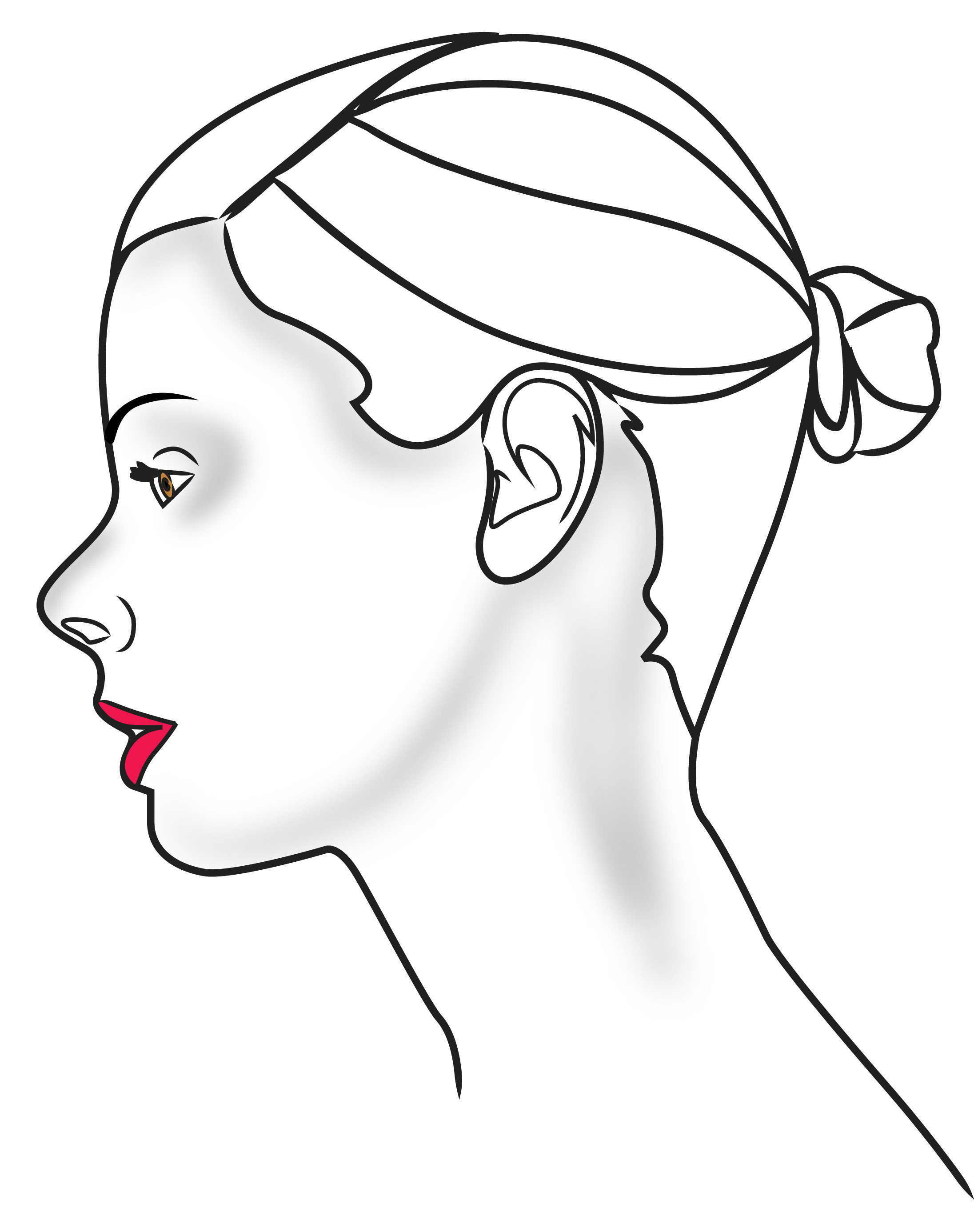 